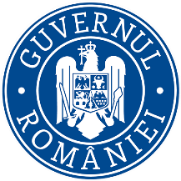 MINISTERUL FINANŢELORDirecţia generală managementul resurselor umaneNr. 390553/03.07.2023  ANUNȚMinisterul Finanțelor cu sediul în Bd. Libertății nr.16, sector 5, organizează procedura de selecție în vederea ocupării prin transfer la cerere a funcţiilor publice de execuţie vacante de consilier clasa I, grad profesional superior (2 posturi) la Direcția generală de contabilitate publică Transferul la cerere se va realiza în temeiul prevederilor art. 502 alin. (1) lit. c), ale art. 506 alin. (1) lit. b), alin. (2), alin. (5)  și alin. (9) din Ordonanța de urgență a Guvernului nr. 57/2019 privind Codul administrativ, cu modificările și completările ulterioare și ale art.IV alin.(9) din Ordonanţa de urgenţă a Guvernului nr.34/2023 privind unele măsuri fiscal-bugetare, prorogarea unor termene, precum şi pentru modificarea şi completarea unor acte normative.Precizăm că potrivit dispozițiilor punctului 5.4 alin. (1) pct.1. din Procedura de sistem PS-33 Modificarea prin transfer a raporturilor de serviciu/muncă ale angajaților, la nivelul aparatului propriu al Ministerului Finanțelor, transferul la cerere se face la solicitarea funcționarului public și cu aprobarea ministrului finanțelor, după parcurgerea etapelor procedurii interne.În situația aprobării cererii de transfer a funcționarului public declarat admis, în baza selecției documentelor necesare în vederea realizării transferului la cerere și a interviului, Ministerul Finanțelor înștiințează cu celeritate autoritatea sau instituția publică în cadrul căreia își desfășoară activitatea funcționarul public despre aprobarea cererii de transfer.În situația în care persoana admisă în urma selecției renunță la transferul la cerere, se consideră admisă persoana clasată pe locul doi, în condițiile în care aceasta este admisă la interviu.Date desfășurare procedură de selecție și documente necesare:Cererea de transfer se depune de către persoanele interesate, în termen de 8 zile lucrătoare de la data publicării anunțului, respectiv în perioada 03 - 12.07.2023 inclusiv, la sediul Ministerului Finanțelor din Bd. Libertății, nr. 16, sector 5, București - Direcția generală managementul resurselor umane – etaj 2, camera 469, în intervalele orare 8.30-17.00 (luni-joi) și 08.30-14.30 (vineri) și va fi însoțită de următoarele documente:curriculum vitae, modelul comun european;copia actului de identitate;copii ale diplomelor de studii, certificatelor și a altor documente care atestă efectuarea unor specializări și perfecționări, necesare în vederea verificării îndeplinirii condițiilor din fișa postului;copia carnetului de muncă și a adeverinței eliberate de angajator, după caz, pentru perioada lucrată, care să ateste vechimea în specialitatea studiilor solicitate pentru ocuparea funcției, precum și funcția publică în care este numit;adeverința medicală, care să ateste starea de sănătate corespunzătoare funcției solicitate.Copiile de pe actele de mai sus se prezintă fie în formă legalizată, fie însoțite de documentele originale, urmând a se certifica pentru conformitatea cu originalul de către secretarul comisiei.Procedura de selecție în cazul transferului la cerere cuprinde următoarele etape succesive:selecția persoanelor care îndeplinesc condițiile în vederea ocupării posturilor vacante prin transfer la cerere, pe baza documentelor depuse;proba interviu care va putea fi susținută doar de funcționarii publici care îndeplinesc condițiile de ocupare a posturilor menționate în anunț. Data, ora și locul susținerii interviului se vor afișa obligatoriu odată cu rezultatele selecției. 
1.Condiţii specifice pentru ocuparea prin transfer la cerere a funcțiilor publice de execuție vacante de consilier clasa I, grad profesional superior (2 posturi) – ID 323659 (FP 561) și ID 323606 (FP 508) din cadrul Biroului administrare aplicație CAB: Studii de specialitate: studii universitare de licenţă, absolvite cu diplomă de licenţă sau echivalentă în domeniul științelor economice, științe administrative-administrație publică, matematică-matematică, sau matematică-informatică;  Cunoştinţe de operare /programare pe calculator (necesitate și nivel): aplicații tip Office (editor de texte, prezentări, calcul tabelar), e-mail sau alte programe similare – cunostințe de bază;Abilităţi, calităţi şi aptitudini necesare:- orientare către rezultate: planificare și prioritizare, orientat spre soluționare, responsabilitate;- adaptabilitate;- capacitatea de a stabili relații profesionale eficiente;- capacitatea de a lucra eficient în echipă;- cunoașterea reglementărilor și legislației în domeniul trezoreriei statului;- comunicare instituțională;- disponibilitate pentru lucru în program prelungit în anumite condiții, după caz, delegări.Vechimea în specialitate: 7 ani în specialitatea studiilor necesară exercitării funcției publice. BIBLIOGRAFIE PRIVIND OCUPAREA FUNCȚIILOR PUBLICE DE EXECUȚIE VACANTE Hotărârea Guvernului nr. 34/2009 privind organizarea și funcționarea Ministerului Finanțelor, cu modificările și completările ulterioare;Ordonanța de Urgență a Guvernului nr. 146/2002 republicată, privind formarea și utilizarea resurselor derulate prin trezoreria statului, cu modificările și completările ulterioare;Capitolul I din Ordonanța de Urgență a Guvernului nr. 88/2013, privind adoptarea unor măsuri fiscal-bugetare pentru îndeplinirea unor angajamente convenite cu organismele internaționale, precum și pentru modificarea și completarea unor acte normative, cu modificările și comletările ulterioare;Ordinul ministrului finanțelor nr. 517/2016 pentru aprobarea de proceduri aferente unor module care fac parte din procedura de funcționare a sistemului național de raportare – Forexebug, cu modificările și completările ulterioare.Persoana de contact pentru informații suplimentare și pentru depunerea dosarelor de transfer la cerere este doamna Păun Raluca - expert superior, telefon 021.319.97.59/int. 2125.